                                                                                                                    Odbor stavební úřad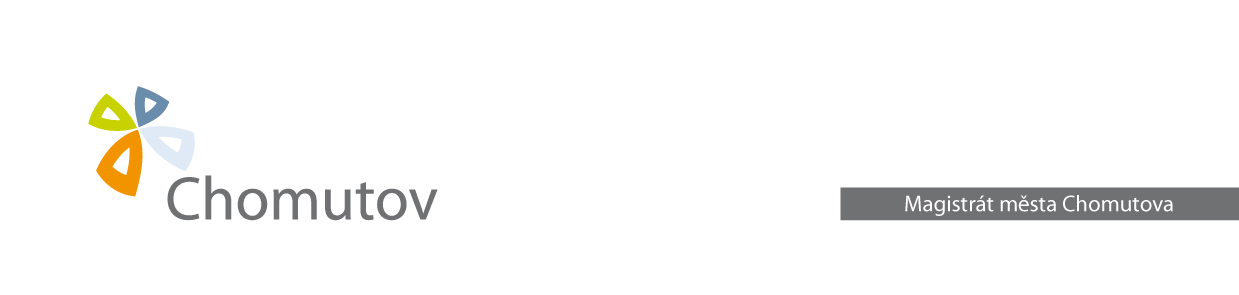 Magistrát města Chomutova                                    Obecný stavební úřad                                                                                                                  Zborovská 4602	                                                       430 28 ChomutovŽÁDOST O POVOLENÍ KE ZKUŠEBNÍMU PROVOZUJméno a příjmení (přesný název a jednatelé), adresa (sídlo) stavebníka (ů) :……………………………………………………………………………………………………………………………………………………………………………………………………………………………………………………………………………………………………………………………………………………………………………………………………………………………………………………………………………………………………………………………………………………………………………………Označení a místo stavby:…………………………………………………………………………………………………………………………………………………………………………………………………………………………………………………………………………………………Datum vydání a číslo jednací stavebního povolení, příp. povolení změny stavby před jejím dokončením:…………………………………………………………………………………………………………………………………………………………………………………………………………………………………………………………………………………………Datum vydání souhlasu k zahájení zkušebního provozu:……………………………………………………………………………………………………………………………………………Doba trvání zkušebního provozu (konkrétní datum) :……………………………………………………………………………………………………………………………………………Důvody, pro které je žádáno o prozatímní užívání stavby ke zkušebnímu provozu:……………………………………………………………………………………………………………………………………………………………………………………………………………………………………………………………………………………………………………………………………………………………………………………………………………………………………………………………………………………………………………………………………………………………………………………V …………………………..  dne ……………………….                         ………………………………………………………………………    Podpis(y)stavebníka(ů)(podpisyjednatelů,razítko)